محاضرات فياستخدام تقنية البلازما في ترميم الآثار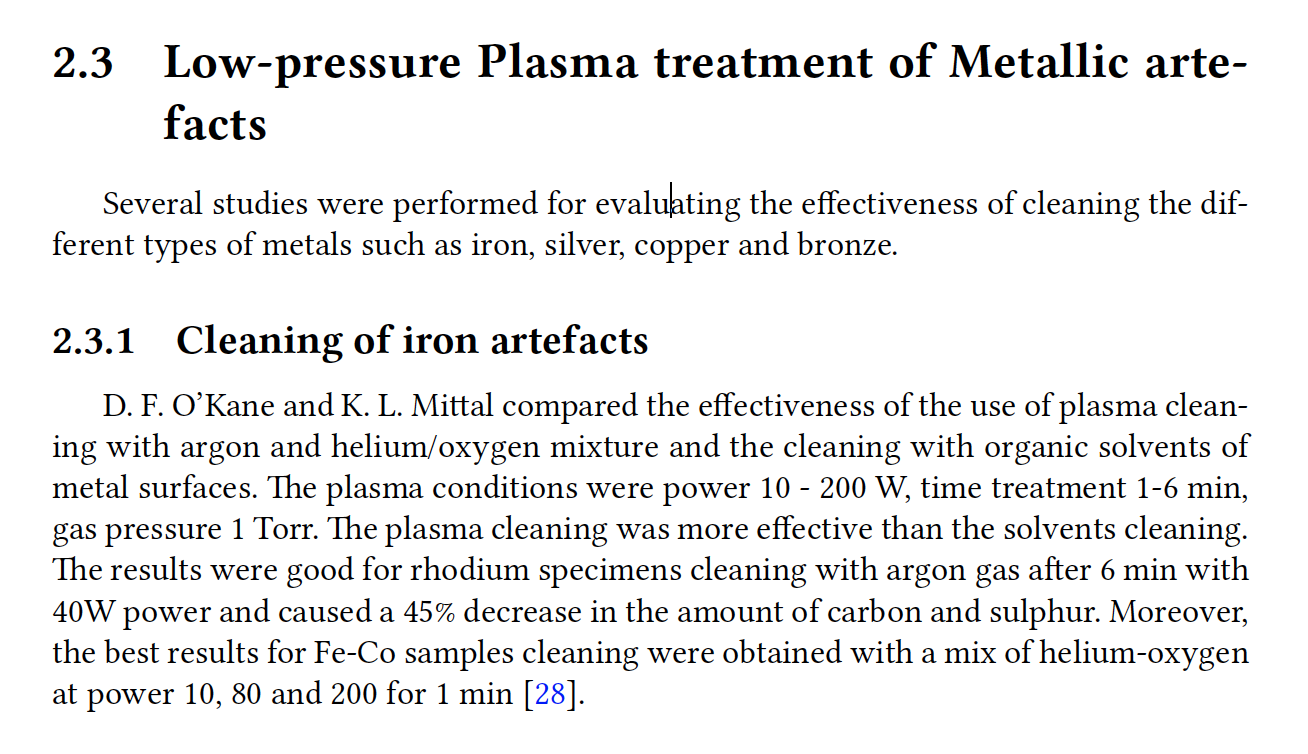 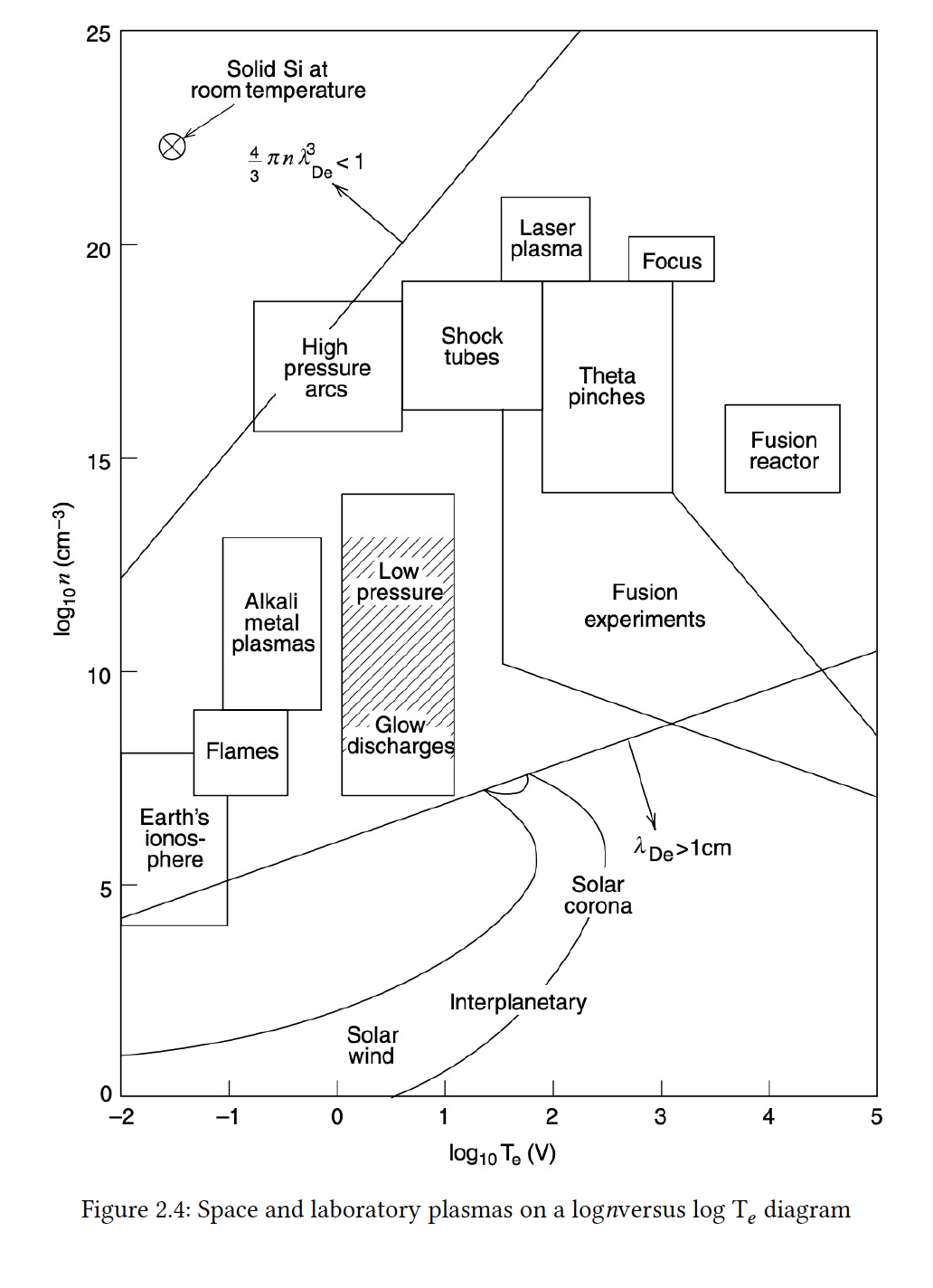 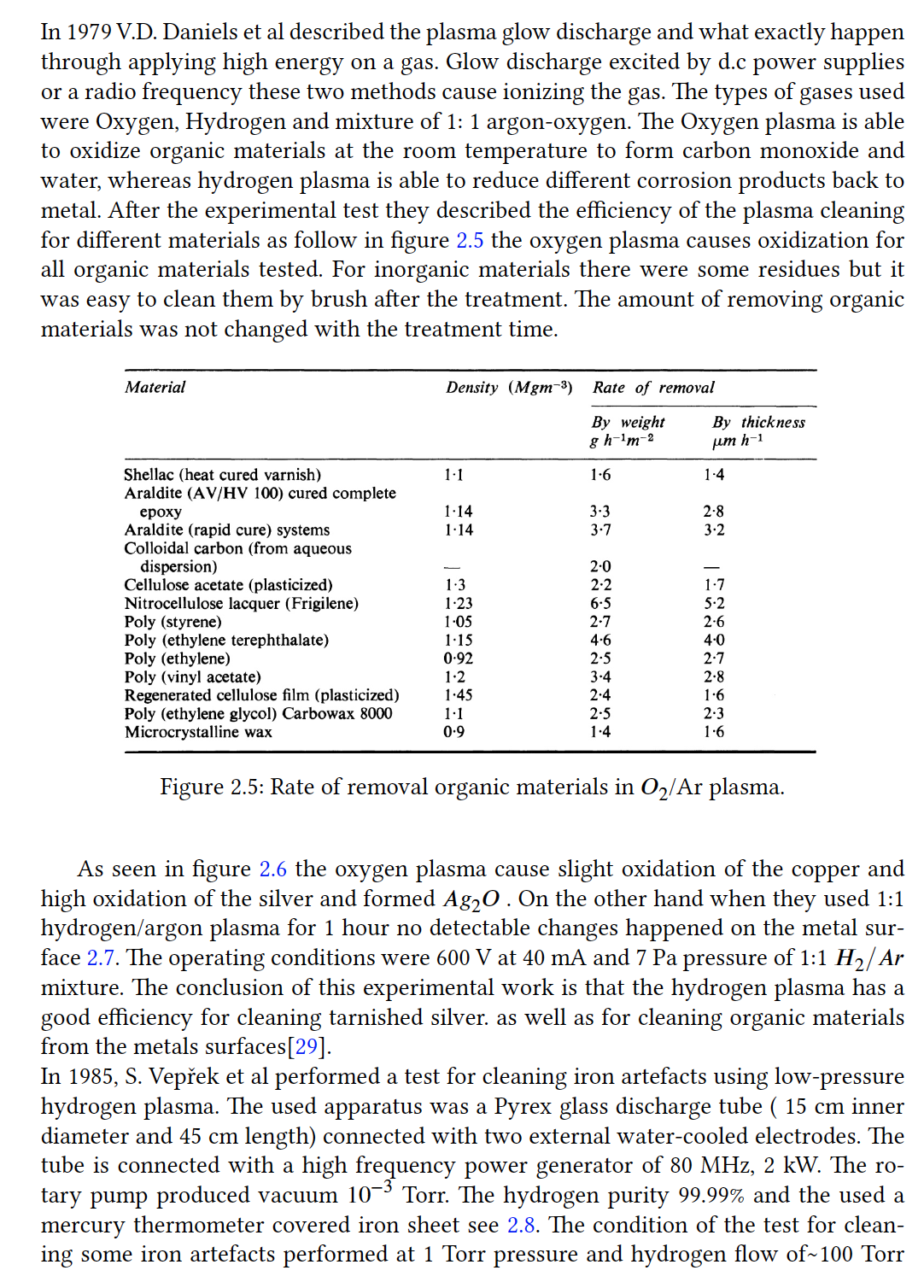 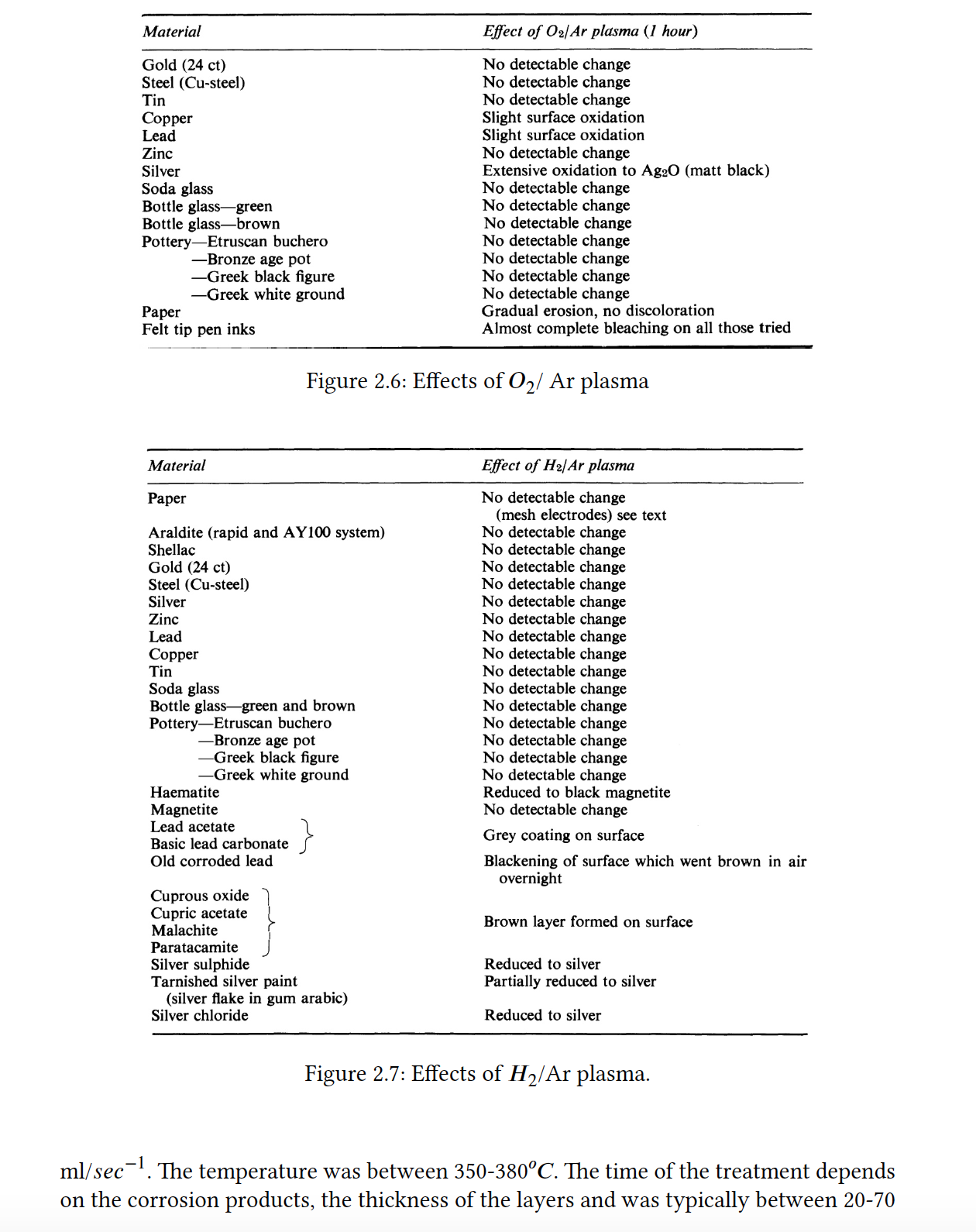 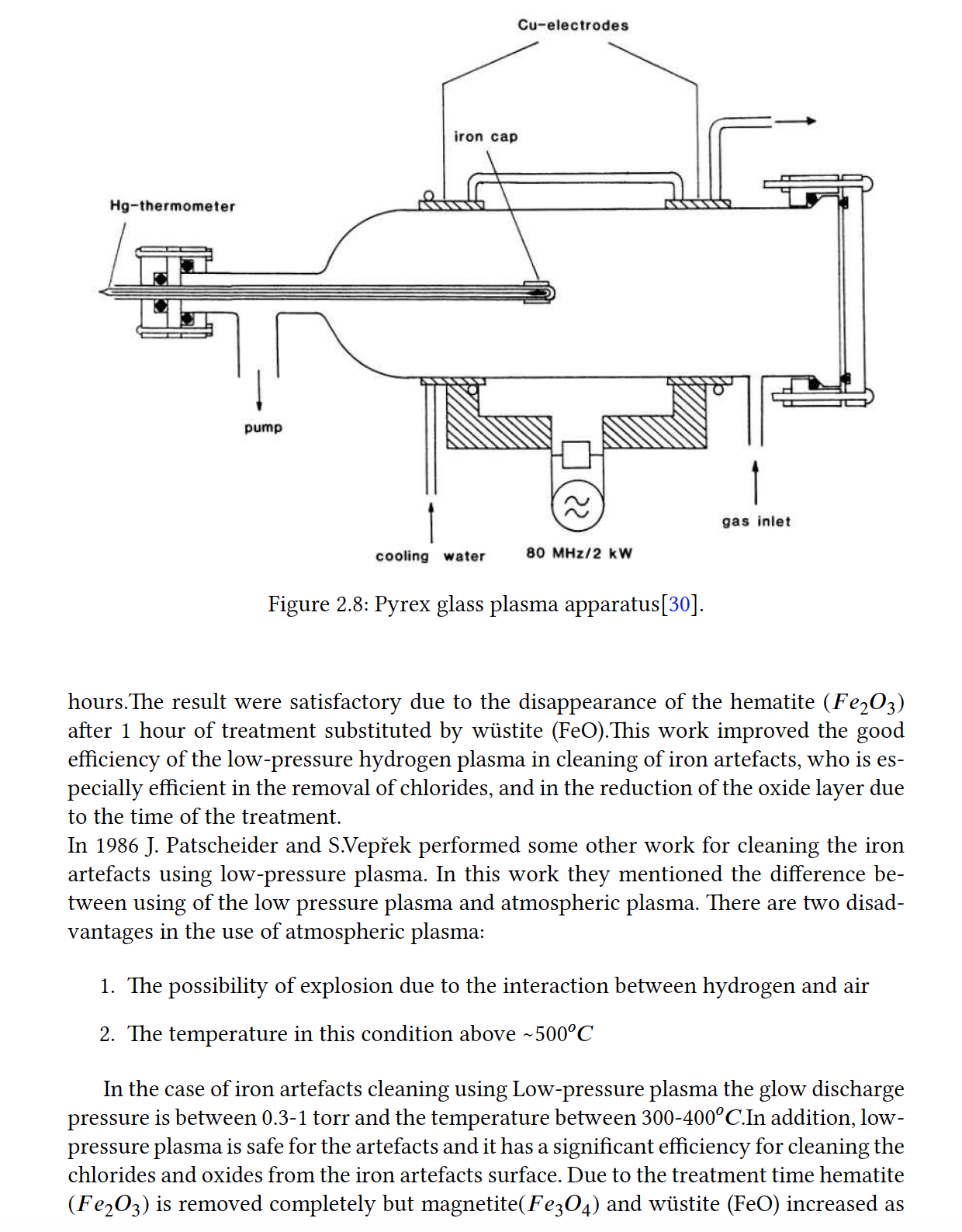 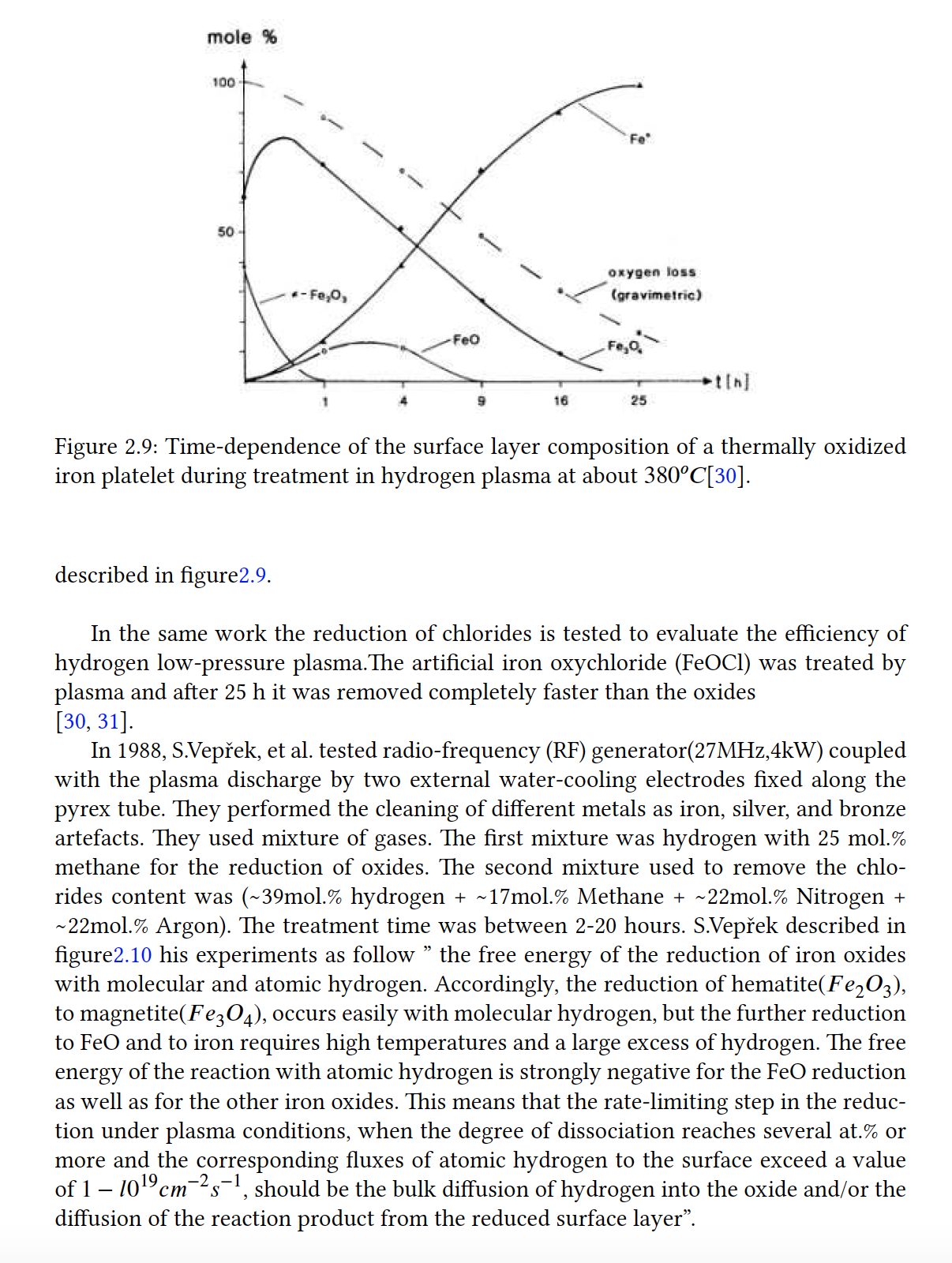 